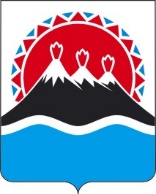 П О С Т А Н О В Л Е Н И ЕПРАВИТЕЛЬСТВА  КАМЧАТСКОГО КРАЯ                   г. Петропавловск-КамчатскийПРАВИТЕЛЬСТВО ПОСТАНОВЛЯЕТ:1. Внести в приложение к постановлению Правительства Камчатского от 18.12.2012 № 562-П «Об утверждении Положения о Министерстве спорта Камчатского края» изменение, изложив его в редакции согласно приложению к настоящему постановлению.2. Реализацию настоящего постановления осуществлять в пределах установленной предельной штатной численности Министерства спорта Камчатского края, а также бюджетных ассигнований, предусмотренных указанному Министерству в краевом бюджете на осуществление полномочий в установленных сферах деятельности.  3. Настоящее постановление вступает в силу после дня его официального опубликования.  							    Приложение к постановлению Правительства Камчатского края от [Дата регистрации] № [Номер документа]«Приложение к постановлению Правительства Камчатского краяот 18.12.2012 № 562-ППОЛОЖЕНИЕо Министерстве спорта Камчатского края  1. Общие положения1. Министерство спорта Камчатского края (далее – Министерство) является исполнительным органом государственной власти Камчатского края, осуществляющим на территории Камчатского края выработку и реализацию региональной политики, нормативное правовое регулирование, контроль, предоставление государственных услуг, иные правоприменительные функции, а также  переданные полномочия Российской Федерацией в области физической культуры и спорта. 2. Министерство в своей деятельности руководствуется Конституцией Российской Федерации, федеральными конституционными законами, федеральными законами, иными нормативными правовыми актами Российской Федерации, Уставом Камчатского края, законами и иными нормативными правовыми актами Камчатского края, а также настоящим Положением.3. Министерство осуществляет свою деятельность во взаимодействии с федеральными органами исполнительной власти и их территориальными органами по Камчатскому краю, исполнительными органами государственной власти Камчатского края, органами местного самоуправления муниципальных образований в Камчатском крае, общественными объединениями, организациями и гражданами.4. Министерство обеспечивает при реализации своих полномочий приоритет целей и задач по развитию конкуренции на товарных рынках в установленной сфере деятельности.5. Министерство по вопросам, отнесенным к его компетенции, издает приказы.6. Министерство обладает правами юридического лица, имеет самостоятельный баланс, лицевые счета, открываемые в Управлении Федерального казначейства по Камчатскому краю, иные счета, открываемые в соответствии с законодательством Российской Федерации, гербовую и иные печати, штампы и бланки со своим наименованием.7. Финансирование деятельности Министерства осуществляется за счет средств краевого бюджета, предусмотренных на содержание Министерства.8. Министерство имеет имущество, необходимое для выполнения возложенных на него полномочий и функций. Имущество Министерства является государственной собственностью Камчатского края и закрепляется за Министерством на праве оперативного управления.9. Министерство осуществляет бюджетные полномочия главного распорядителя и получателя средств краевого бюджета, предусмотренных на содержание Министерства и реализацию возложенных на него полномочий.        10. Министерство осуществляет полномочия учредителя в отношении подведомственных ему краевых государственных организаций, созданных в целях обеспечения реализации полномочий Министерства в установленной сфере деятельности.11. Министерство осуществляет закупки товаров, работ, услуг для обеспечения государственных нужд в установленной сфере деятельности Министерства, в том числе заключает государственные контракты в соответствии с законодательством Российской Федерации о контрактной системе в сфере закупок товаров, работ, услуг для обеспечения государственных и муниципальных нужд. 12. Полное официальное наименование Министерства: Министерство спорта Камчатского края.Сокращенное официальное наименование Министерства: Минспорт Камчатского края.13. Юридический адрес (место нахождения) Министерства: 683000, г. Петропавловск-Камчатский, ул. Советская, 35.Адрес электронной почты Министерства: minst@kamgov.ru.2. Задачи Министерства14. Развитие массовой физической культуры, а также национальных видов спорта и спорта высших достижений в Камчатском крае;14.1. улучшение кадрового обеспечения сферы физической культуры и спорта. 15. Повышение мотивации граждан к регулярным занятиям физической культурой и спортом и ведению здорового образа жизни.16. Развитие инфраструктуры физической культуры и спорта.3. Функции Министерства17. Министерство несет ответственность за осуществление следующей функции государственного управления:17.1. Управление в области физической культуры и спорта (04.05).18.    Министерство взаимодействует с:  18.1. Министерством образования Камчатского края – при осуществлении функции государственного управления «Управление в области образования» (04.02);18.2. Министерством здравоохранения Камчатского края – при осуществлении функции государственного управления «Управление в области здравоохранения» (04.01)»;18.3. Министерством социального благополучия и семейной политики Камчатского края – при осуществлении функции государственного управления «Управление в области социальной защиты» (04.06);18.4. Министерством развития гражданского общества, молодежи и информационной политики Камчатского края – при осуществлении функций государственного управления «Управление в области молодежной политики» (04.04) и «Управление в области национальной политики» (04.04);18.5. Министерством цифрового развития Камчатского края - при осуществлении функции государственного управления «Управление цифровой трансформацией, информатизацией и связью» (01.09);18.6.  Министерством экономического развития и торговли Камчатского края - при осуществлении функции государственного управления «Социально-экономическое программирование» (01.01);18.7. Министерством финансов Камчатского края - при осуществлении функции государственного управления «Управление государственными финансами» (02.01);18.8.  Министерством специальных программ Камчатского края – при осуществлении функций государственного управления: «Управление в области гражданской обороны, мобилизационной подготовки и мобилизации» (06.01)»; 18.9. Министерством финансов Камчатского края при реализации функции управления государственными финансами (02.01), регулирования и контроля контрактной системы (02.01.02);18.10. Министерством имущественных и земельных отношений Камчатского края -  при осуществлении функций государственного управления «управление имуществом и земельными ресурсами» (03.01);18.11. Министерством жилищно-коммунального хозяйства и энергетики Камчатского края -  при осуществлении функций государственного управления «управление в сфере жилищно-коммунального хозяйства» (04.08);18.12. Агентством записи актов гражданского состояния и архивного дела Камчатского края – при осуществлении функции государственного управления «Управление в области архивного дела» (01.09.03). 4. Полномочия Министерства17. Вносит на рассмотрение Губернатору Камчатского края и в Правительство Камчатского края проекты законов и иных правовых актов Камчатского края по вопросам, относящимся к установленной сфере деятельности Министерства.18. На основании и во исполнение Конституции Российской Федерации, федеральных конституционных законов, федеральных законов, актов Президента Российской Федерации, Правительства Российской Федерации, законов Камчатского края, постановлений Губернатора Камчатского края и Правительства Камчатского края самостоятельно издает приказы Министерства в установленной сфере деятельности, в том числе:18.1. об утверждении порядка разработки программ развития видов спорта региональной спортивной организацией в Камчатском крае;18.2. о порядке проведения региональных официальных физкультурных мероприятий и спортивных мероприятий и межмуниципальных официальных физкультурных мероприятий и спортивных мероприятий;18.3. о порядке разработки и утверждения календарных планов официальных физкультурных мероприятий и спортивных мероприятий, в том числе о порядке включения физкультурных мероприятий и спортивных мероприятий в указанные календарные планы;18.4. о перечне значимых официальных физкультурных мероприятий и спортивных мероприятий Камчатского края;18.5. о порядке финансирования и нормах расходов средств на проведение официальных физкультурных мероприятий и спортивных мероприятий, включенных в календарные планы Камчатского края;18.6. о порядке проведения спортивных мероприятий по национальным видам спорта;18.7. о порядке формирования и обеспечения спортивных сборных команд Камчатского края, а именно:18.7.1. о наделении статусом «Спортивная сборная команда Камчатского края» коллективов по различным видам спорта, включенным во Всероссийский реестр видов спорта;18.7.2. о материально-техническом обеспечении, в том числе обеспечение спортивной экипировкой, финансовом, научно-методическом, медико-биологическом и антидопинговом обеспечении спортивных сборных команд Камчатского края;18.7.3. об обеспечении подготовки спортивного резерва для спортивных сборных команд Камчатского края;18.7.4. об утверждении общих принципов и критериев формирования списков кандидатов в спортивные сборные команды Камчатского края. 19. В области физической культуры и спорта:19.1. содействует организации и развитию национальных видов спорта в Камчатском крае;19.2. осуществляет организацию и проведение официальных физкультурных мероприятий и спортивных мероприятий по реализации Всероссийского физкультурно-спортивного комплекса «Готов к труду и обороне» (ГТО); 19.3. принимает участие в разработке и реализации региональных и межмуниципальных программ и проектов в области физической культуры и спорта, развитии детско-юношеского спорта, 19.4. осуществляет разработку и реализацию мер по развитию физической культуры и спорта инвалидов, лиц с ограниченными возможностями здоровья;19.5. участвует в создании региональных центров спортивной подготовки в Камчатском крае и обеспечении их деятельности;19.6. принимает участие в присвоении спортивных разрядов и соответствующих квалификационных категорий тренеров, квалификационных категорий специалистов в области физической культуры и спорта, квалификационных категорий спортивных судей в порядке, установленном федеральными законами и иными нормативными правовыми актами Российской Федерации, 19.7. принимает участие в государственной аккредитации региональных спортивных федераций Камчатского края;19.8. определяет основные задачи и направления развития физической культуры и спорта в Камчатском крае, 19.9. принимает участие в разработке и реализации государственных региональных программ развития физической культуры и спорта и межмуниципальных программ в области физической культуры и спорта;19.10. принимает участие в подготовке программ развития видов спорта в Российской Федерации в части включения в них мероприятий по развитию детско-юношеского спорта, школьного спорта, массового спорта, спорта инвалидов и лиц с ограниченными возможностями здоровья в Камчатском крае;19.11. осуществляет разработку и реализацию программ развития видов спорта в Камчатском крае;19.12. вносит предложения по учреждению почетных званий, наград, премий и иных форм поощрения в области физической культуры и спорта Камчатского края;19.13. принимает участие в организации и проведении региональных официальных физкультурных мероприятий и спортивных мероприятий и межмуниципальных официальных физкультурных мероприятий и спортивных мероприятий; 19.14. принимает участие в подготовке и реализации календарных планов официальных физкультурных мероприятий и спортивных мероприятий Камчатского края;19.15. вносит предложения в Правительство Камчатского края по установлению порядка финансирования и норм расходов средств на проведение официальных физкультурных мероприятий и спортивных мероприятий, включенных в календарные планы Камчатского края;19.16. содействует обеспечению общественного порядка и общественной безопасности при проведении официальных физкультурных мероприятий и спортивных мероприятий на территории Камчатского края;19.17. осуществляет информационное обеспечение региональных и межмуниципальных официальных физкультурных мероприятий и спортивных мероприятий; 19.18. вносит предложения о наделении некоммерческих организаций правом по оценке выполнения нормативов испытаний (тестов) комплекса ГТО;19.19. участвует в организации мероприятий по выдвижению Российской Федерации, городов Российской Федерации в качестве кандидатов на право проведения международных физкультурных мероприятий и спортивных мероприятий, подготовке и проведению таких мероприятий на территориях субъектов Российской Федерации с учетом требований, установленных соответствующими международными спортивными организациями;19.20. осуществляет развитие детско-юношеского спорта в целях создания условий для подготовки спортивных сборных команд Камчатского края и спортивного резерва для спортивных сборных команд Камчатского края;19.21. содействует развитию массового спорта, спорта высших достижений;19.22. содействует развитию профессионального спорта путем предоставления государственной поддержки физкультурно-спортивным организациям, основным видом деятельности которых является развитие профессионального спорта; 19.23. содействует осуществлению мероприятий по подготовке спортивных сборных команд Камчатского края к всероссийским, межрегиональным и региональным официальным спортивным мероприятиям и по участию в них, в том числе путем предоставления государственной поддержки региональным спортивным федерациям в соответствии с настоящим Федеральным законом и нормативными правовыми актами Камчатского края;19.24. содействует развитию национальных видов спорта и проведения спортивных мероприятий по национальным видам спорта, развивающимся в Камчатском крае;19.25. реализует меры по развитию адаптивной физической культуры и адаптивного спорта в субъектах Российской Федерации;19.26. организует подготовку и дополнительное профессиональное образование кадров в области физической культуры и спорта;19.27. вносит предложения в Правительство Камчатского края по созданию региональных центров спортивной подготовки в Камчатском крае, обеспечение их деятельности;19.28. осуществляет контроль за соблюдением организациями, созданными Камчатским краем и осуществляющими спортивную подготовку, а также организациями, находящимися на территории Камчатского края, созданными без участия Российской Федерации, субъектов Российской Федерации, муниципальных образований и осуществляющими спортивную подготовку, федеральных стандартов спортивной подготовки в соответствии с законодательством Российской Федерации;19.29. принимает участие в обеспечении подготовки спортивного резерва для спортивных сборных команд Российской Федерации;19.30. осуществляет методическое обеспечение организаций, осуществляющих спортивную подготовку;19.31. координирует деятельность физкультурно-спортивных организаций по подготовке спортивного резерва для спортивных сборных команд Камчатского края и участию спортивных сборных команд Камчатского края в межрегиональных и во всероссийских спортивных соревнованиях;19.32. создает условия для осуществления инновационной и экспериментальной деятельности в области физической культуры и спорта в Камчатском крае и внедрении достигнутых результатов в практику.20. Организует выполнение юридическими и физическими лицами требований к антитеррористической защищенности объектов (территорий), находящихся в ведении Министерства, осуществляет мероприятия в области противодействия терроризму в пределах своей компетенции. 21. Осуществляет полномочия в области мобилизационной подготовки и мобилизации, в том числе организует и обеспечивает мобилизационную подготовку и мобилизацию в Министерстве, а также руководит мобилизационной подготовкой подведомственных краевых государственных учреждений.22. Планирует проведение мероприятий по гражданской обороне, защите населения и территорий от чрезвычайных ситуаций и ликвидации последствий чрезвычайных ситуаций в установленной сфере деятельности Министерства и обеспечивает их выполнение.23. Осуществляет полномочия в области обеспечения режима военного положения, а также организации и осуществления мероприятий по территориальной обороне в соответствии с законодательством.24. Обеспечивает в пределах своей компетенции защиту сведений, составляющих государственную тайну.25. Обеспечивает защиту информации в соответствии с законодательством.26. Осуществляет профилактику коррупционных и иных правонарушений в пределах своей компетенции.27.  Участвует в пределах своей компетенции в:27.1. формировании и реализации государственной научно-технической политики и инновационной деятельности;27.2. профилактике безнадзорности и правонарушений несовершеннолетних;27.3. профилактике правонарушений. 28. Осуществляет ведомственный контроль за соблюдением трудового законодательства и иных нормативных правовых актов, содержащих нормы трудового права, в подведомственных краевых государственных организациях.  29. Рассматривает обращения граждан в порядке, установленном законодательством.30. Учреждает в соответствии с законодательством Камчатского края награды и поощрения Министерства в установленной сфере деятельности и награждает ими государственных гражданских служащих Камчатского края, работников Министерства, замещающих должности, не являющиеся должностями государственной гражданской службы Камчатского края, и других лиц.31. Осуществляет деятельность по комплектованию, хранению, учету и использованию архивных документов, образовавшихся в процессе деятельности Министерства.32. Организует профессиональное образование и дополнительное профессиональное образование работников Министерства и подведомственных краевых государственных организаций.   33. Осуществляет иные полномочия в установленной сфере деятельности, если такие полномочия предусмотрены федеральными законами и иными нормативными правовыми актами Российской Федерации, Уставом Камчатского края, законами и иными нормативными правовыми актами Камчатского края. 5. Права и обязанности Министерства34. Министерство имеет право: 34.1. участвовать в организации и проведении межрегиональных, всероссийских и международных спортивных соревнованиях и учебно-тренировочных мероприятиях спортивных сборных команд Российской Федерации, проводимых на территории Камчатского края;34.2. запрашивать и получать от других исполнительных органов государственной власти Камчатского края, органов местного самоуправления муниципальных образований в Камчатском крае, общественных объединений, организаций материалы, необходимые для принятия решений по вопросам, отнесенным к установленной сфере деятельности Министерства;34.3. разрабатывать и утверждать методические рекомендации, регулирующие деятельность в сфере физической культуры и спорта в Камчатском крае;34.4. привлекать для проработки вопросов, отнесенных к установленной сфере деятельности Министерства, научные и иные организации;34.5. создавать координационные и совещательные органы (советы, комиссии, группы, коллегии) в установленной сфере деятельности;34.6. проводить совещания по вопросам, отнесенным к установленной сфере деятельности Министерства;34.7. учреждать в установленном порядке ведомственные награды и поощрения Министерства и награждать ими работников Министерства и других лиц, осуществляющих деятельность в сфере физической культуры и спорта в Камчатском крае, на основании соответствующих положений, утверждаемых министром; 34.8. участвовать в проведении государственной политики в области физической культуры и спорта;34.9. оказывать содействие субъектам физической культуры и спорта, осуществляющим свою деятельность на территории Камчатского края;34.10. представлять в установленном порядке работников Министерства и подведомственных Министерству краевых государственных учреждений, других лиц, осуществляющих деятельность в установленной сфере деятельности Министерства, к присвоению почетных званий и награждению государственными наградами Российской Федерации, ведомственными наградами, наградами Камчатского края, к наградам (поощрениям) Губернатора Камчатского края, Законодательного Собрания Камчатского края, Правительства Камчатского края;34.11. оказывать содействие развитию школьного спорта, студенческого спорта;34.12. участвовать в организации и проведении межрегиональных, всероссийских и международных спортивных соревнований среди обучающихся (в том числе в рамках школьных спортивных лиг и студенческих спортивных лиг), международных физкультурных мероприятий среди студентов, проводимых на территориях субъектов Российской Федерации;34.13. участвовать в осуществлении пропаганды физической культуры, спорта и здорового образа жизни;34.14. за счет средств бюджета Камчатского обеспечивать мероприятия по подготовке спортивных сборных команд Российской Федерации к международным спортивным соревнованиям и участию в таких спортивных соревнованиях, если в таких спортивных соревнованиях участвуют спортсмены Камчатского края. 35. Министерство обязано:35.1. соблюдать нормативные правовые акты Российской Федерации и нормативные правовые акты Камчатского края, а также настоящее Положение.35.2. соблюдать при осуществлении полномочий в установленной сфере деятельности законные права и интересы граждан и юридических лиц;35.6. проводить в установленном порядке ревизии и проверки финансово-хозяйственной деятельности в отношении подведомственных ему краевых государственных организаций; 35.7. учитывать культурные аспекты во всех государственных программах экономического, экологического, социального, национального развития.6. Организация деятельности Министерства36. Министерство возглавляет Министр, назначаемый на должность и освобождаемый от должности Губернатором Камчатского края. Кандидатура на должность Министра согласовывается с Министерством спорта Российской Федерации.Министр имеет заместителя, назначаемого на должность и освобождаемого от должности Председателем Правительства - Первым вице-губернатором Камчатского края.37. В период временного отсутствия министра и невозможности исполнения им своих обязанностей по причине болезни, отпуска, командировки руководство и организацию деятельности Министерства осуществляет его заместитель или иное лицо, на которое в соответствии с приказом Министерства возложено исполнение обязанностей Министра.38. Структура Министерства утверждается Министром.39. Министр:39.1. осуществляет руководство Министерством и организует его деятельность на основе единоначалия;39.2. несет персональную ответственность за выполнение возложенных на Министерство полномочий и функций;39.3. распределяет обязанности заместителя путем издания приказа;39.4. утверждает положения о структурных подразделениях; 39.5. утверждает должностные регламенты государственных гражданских служащих Министерства и должностные инструкции работников Министерства, замещающих должности, не являющиеся должностями государственной гражданской службы Камчатского края;39.6. осуществляет полномочия представителя нанимателя для государственных гражданских служащих Министерства, в том числе назначает их на должность и освобождает от должности (за исключением случаев, установленных нормативными правовыми актами Камчатского края), и работодателя для работников Министерства, замещающих должности, не являющиеся должностями государственной гражданской службы Камчатского края;  39.7. решает вопросы, связанные с прохождением государственной гражданской службы Камчатского края, трудовыми отношениями в Министерства в соответствии с законодательством;39.8. утверждает штатное расписание Министерства в пределах, установленных Губернатором Камчатского края фонда оплаты труда и штатной численности работников, смету расходов на обеспечение деятельности Министерства на в пределах ассигнований, предусмотренных   в краевом бюджете на соответствующий финансовый год;39.9. вносит в Министерство финансов Камчатского края предложения по формированию краевого бюджета в части финансового обеспечения деятельности Министерства и подведомственных ему краевых государственных организаций;39.10. вносит в установленном порядке предложения о создании краевых государственных организаций для реализации полномочий в установленной сфере деятельности Министерства, а также реорганизации и ликвидации подведомственных ему краевых государственных организаций;39.11. назначает на должность и освобождает от должности в установленном порядке руководителей подведомственных Министерству краевых государственных организаций, заключает и расторгает с указанными руководителями трудовые договоры;39.12. издает и подписывает приказы и распоряжения по вопросам установленной сферы деятельности Министерства, а также по вопросам внутренней организации Министерства;39.13. действует без доверенности от имени Министерства, представляет его во всех государственных, судебных органах и организациях, заключает и подписывает  договоры (соглашения), открывает и закрывает лицевые счета в соответствии с законодательством Российской Федерации, совершает по ним операции, подписывает финансовые документы, выдает доверенности;39.14. распоряжается в порядке, установленном законодательством, имуществом, закрепленным за Министерством.39.15.  осуществляет иные полномочия в соответствии с нормативными правовыми актами Российской Федерации и нормативными правовыми актами Камчатского края.».Пояснительная запискак проекту постановления Правительства Камчатского края «Об утверждении Положения о Министерстве спорта Камчатского края»Настоящий проект постановления Правительства Камчатского края разработан во исполнение распоряжений Губернатора Камчатского края от 07.02.2021 № 75-Р и от 20.05.2021 № 334-Р.Для реализации настоящего постановления Правительства Камчатского края не потребуются дополнительные средства краевого бюджета.Проект постановления Правительства Камчатского края 24 мая 2021 года  размещен на Едином портале проведения независимой антикоррупционной экспертизы и общественного обсуждения проектов нормативных правовых актов Камчатского края (htths://npaproject.kamgov.ru) для обеспечения возможности проведения в срок до 01 июня 2021 года независимой антикоррупционной экспертизы.Проект постановления Правительства Камчатского края не подлежит оценке регулирующего воздействия в соответствии с постановлением Правительства Камчатского края от 06.06.2013 № 233-П "Об утверждении Порядка проведения оценки регулирующего воздействия проектов нормативных правовых актов Камчатского края и экспертизы нормативных правовых актов Камчатского края".[Дата регистрации]№[Номер документа]О внесении изменения в приложение к постановлению Правительства Камчатского            от 18.12.2012 № 562-П                     «Об утверждении Положения               о Министерстве спорта Камчатского края» Председатель Правительства - Первый вице-губернатор Камчатского края[горизонтальный штамп подписи 1]А.О. Кузнецов